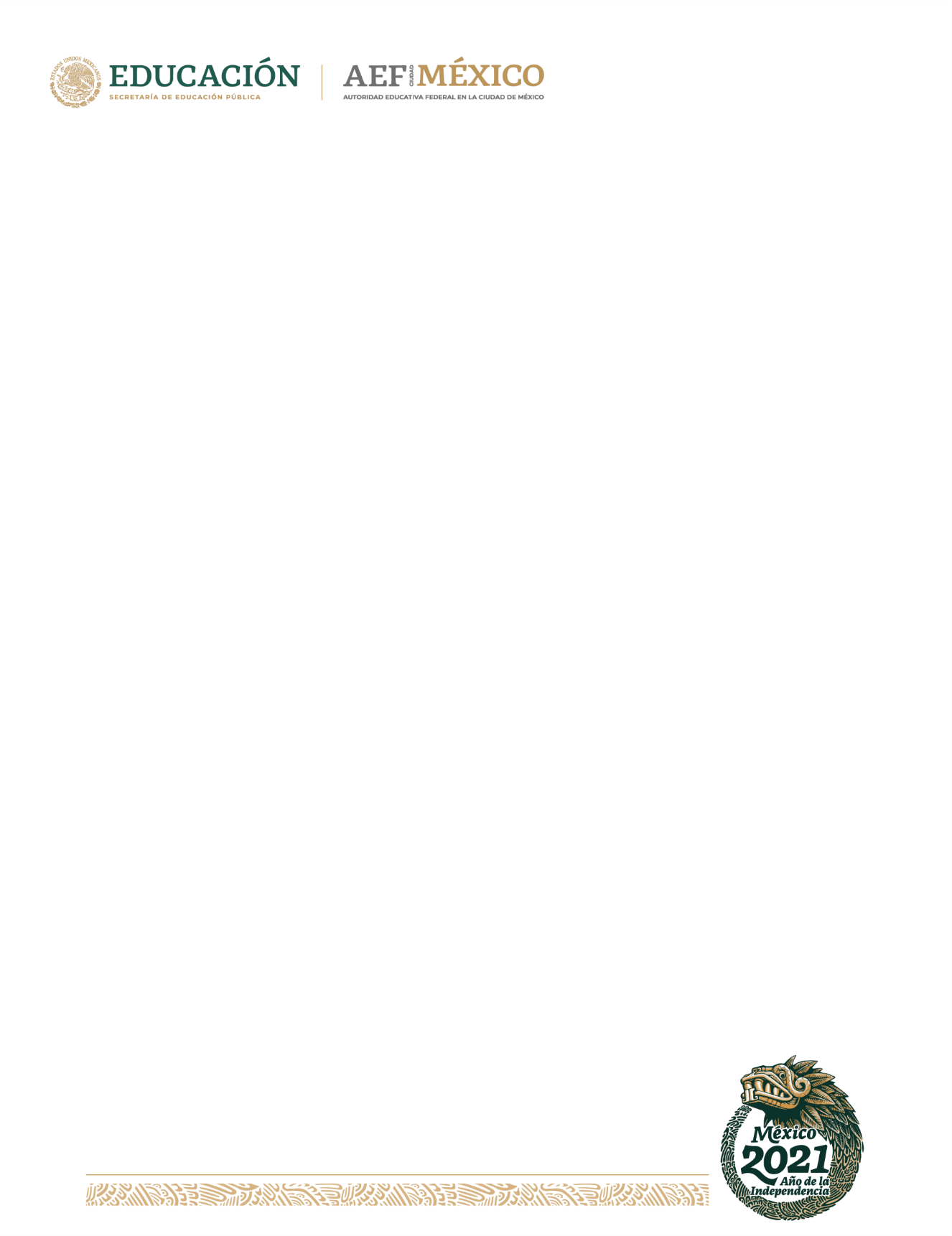 ACTA ADMINISTRATIVA DE BIENES MUEBLES INSTRUMENTALES FALTANTES O NO LOCALIZADOS RESULTADO DEL LEVANTAMIENTO FÍSICO DEL INVENTARIO DE BIENES MUEBLES INSTRUMENTALES AL ______(5)_________   DE _____(5)_____    DEL AÑO ____(5)______, DE LA DIRECCIÓN______(6)_____________COORDINACIÓN__________(7)_____________CENTRO DE TRABAJO ___(8)______EN LA CIUDAD DE MÉXICO, SIENDO LAS  _(9)_ HORAS DEL DÍA ___(9)__DE___(9)___ DEL AÑO DOS MIL _____(9)_______, EN LAS INSTALACIONES QUE OCUPA LA (DIRECCIÓN...COORDINACIÓN...CENTRO DE TRABAJO), CLAVE____(10)_____, UBICADA EN: CALLE_(11)_  NÚMERO _(11)_, COLONIA _(11)__ DELEGACIÓN ___(11)____ CÓDIGO POSTAL ___(11)___ EN PRESENCIA DEL C.____(12)_____, (CARGO) Y PERSONAL DE LA (DIRECCIÓN...COORDINACIÓN...CENTRO DE TRABAJO) QUIEN ACTÚA CON LOS DECLARANTES Y TESTIGOS DE ASISTENCIA QUE FIRMAN AL CALCE Y AL MARGEN DEL PRESENTE DOCUMENTO, CON FUNDAMENTO EN EL ARTÍCULO 6 DE LA LEY GENERAL DE BIENES NACIONALES; 27 DE LA LEY GENERAL DE CONTABILIDAD GUBERNAMENTAL; DISPOSICIÓN DÉCIMA PRIMERA, DÉCIMA SEGUNDA Y DÉCIMA TERCERA DE LAS NORMAS GENERALES PARA EL REGISTRO, AFECTACIÓN, DISPOSICIÓN FINAL Y BAJA DE BIENES MUEBLES DE LA ADMINISTRACIÓN PÚBLICA FEDERAL CENTRALIZADA; 207, 211, 229 Y 230 DEL ACUERDO POR EL QUE SE MODIFICA EL DIVERSO POR EL QUE SE ESTABLECEN LAS DISPOSICIONES EN MATERIA DE RECURSOS MATERIALES Y SERVICIOS GENERALES; NUMERAL 5.6.3 DEL MANUAL ADMINISTRATIVO DE APLICACIÓN GENERAL EN MATERIA DE RECURSOS MATERIALES Y SERVICIOS GENERALES; SE PROCEDE A INSTRUMENTAR LA PRESENTE ACTA ADMINISTRATIVA DE BIENES MUEBLES FALTANTES, RESULTADO DEL LEVANTAMIENTO FÍSICO DEL INVENTARIO DE BIENES MUEBLES INSTRUMENTALES  DE LA (DIRECCIÓN...COORDINACIÓN...CENTRO DE TRABAJO) REALIZADO DEL DÍA _(13)__ DE ___(13)____ DEL AÑO  __(13)____, AL DÍA _(14)__ DE ___(14)_____ DEL AÑO  ___(14)_____.-------------------------------------------------------------------------------------------------------------------------------------------------------------------------------------------------EN TAL VIRTUD,  EL C. ____(15)________, RESPONSABLE DE ACTIVO FIJO  DEL _______(16)__________ DE LA (DIRECCIÓN...COORDINACIÓN...), QUIEN SE IDENTIFICA CON CREDENCIAL DE ELECTOR NÚMERO ______(17)_____EMITIDA POR EL INSTITUTO ______________(17)____________, EN LA CUAL APARECE UNA FOTOGRAFÍA, QUE COINCIDE CON LOS RASGOS FISONÓMICOS DEL DEPONENTE A QUIEN SE LE REQUIERE CONDUCIRSE CON LA VERDAD EN LA DILIGENCIA EN LA QUE VA A INTERVENIR Y SE LE HACEN SABER LAS PENAS A QUE SE HACEN ACREEDORES LOS FALSOS DECLARANTES, PREVISTAS EN EL ARTÍCULO 247 FRACCIÓN I DEL CÓDIGO PENAL FEDERAL, QUE A LA LETRA DICE: “SE IMPONDRÁN DE CUATRO A OCHO AÑOS DE PRISIÓN Y DE CIEN A TRESCIENTOS DÍAS MULTA… FRACCIÓN I.- AL QUE INTERROGADO  POR ALGUNA AUTORIDAD PÚBLICA DISTINTA DE LA JUDICIAL, EN EJERCICIO DE SUS FUNCIONES O CON MOTIVO DE ELLAS, FALTARE A LA VERDAD”; POR LO QUE PROTESTANDO CONDUCIRSE CON VERDAD ANTE AUTORIDAD PÚBLICA DISTINTA A LA JUDICIAL, MANIFIESTA POR SUS GENERALES LLAMARSE COMO HA QUEDADO ESCRITO, SER DE ________ DE EDAD, QUE SE ENCUENTRA ADSCRITO A ____________ CON EL A CARGO DE __________ _______________________________________(23)_________ EN LA (DIRECCIÓN...COORDINACIÓN...CENTRO DE TRABAJO), RESPECTO AL MOTIVO DE SU COMPARECENCIA. -----------------------------------------------------------------------------------------------------------------------------------------------------------------------------------------------------------------------------------DECLARA------------------------------------------------------------------------------------------------------------------------------------------------------------------QUE SIENDO APROXIMADAMENTE LAS_____HORAS CON ____MINUTOS DEL DÍA__, DEL MES DE _____ DEL AÑO DOS MIL VEINTIDOS, ME CONSTITUÍ EN _______(11)__________ PARA REALIZAR EL LEVANTAMIENTO FÍSICO DEL INVENTARIO DE BIENES MUEBLES INSTRUMENTALES DEL EJERCICIO CORRESPONDIENTE AL AÑO DOS MIL _______  DE LA (DIRECCIÓN...COORDINACIÓN.. CENTRO DE TRABAJO..), DESPUES DE EFECTUAR UNA BUSQUEDA EXHAUSTIVA PARA LA LOCALIZACIÓN DE ______ BIENES INSTRUMENTALES DE LA CUAL SE DERIVÓ LA PRESENTE ACTA ADMINISTRATIVA DE BIENES MUEBLES INSTRUMENTALES FALTANTES Y DE LA MISMA SE DESPRENDE LA SIGUIENTE INFORMACIÓN: ------------------------------------------------------------------------------------------------------------------------------------------DEBIDO A _______________________________________ (27) ____________________________________SE ANEXA A LA PRESENTE ACTA, CÉDULA   DE BIENES MUEBLES INSTRUMENTALES FALTANTES O NO LOCALIZADOS, QUE INCLUYE EL NÚMERO DE INVENTARIO, DESCRIPCIÓN DEL BIEN Y VALOR, DERIVADOS DEL LEVANTAMIENTO FÍSICO DEL INVENTARIO CORRESPONDIENTE AL EJERCICIO DEL  AÑO DOS MIL DIECISIETE-. ----------------------------------------------------------------------------------------------------------------------------------------------------------------------------------------------------------SE PRESENTA COMO TESTIGO EL C. ___(28)_, DESEMPEÑANDO LA FUNCIÓN DE_____(29)_____________ DE LA (DIRECCIÓN...COORDINACIÓN. . O …..CENTRO DE.TRABAJO..), QUIEN SE IDENTIFICA CON CREDENCIAL DE ELECTOR NÚMERO ____(30)_______EMITIDA POR EL INSTITUTO ____________(30)_____________, LA CUAL CONTIENE FOTOGRAFÍA A COLOR QUE CONCUERDA FIELMENTE CON LOS RASGOS FISONÓMICOS DE LA DECLARANTE, QUE SE HACE CONSTAR TENERLA A LA VISTA, Y SE LE DEVUELVE POR SER DE INTERÉS PERSONAL Y POR ASÍ HABERLO SOLICITADO, RECIBIENDO DE CONFORMIDAD Y A SU ENTERA SATISFACCIÓN; A QUIEN SE LE REQUIERE CONDUCIRSE CON LA VERDAD EN LA DILIGENCIA EN LA QUE VA A INTERVENIR Y SE LE HACEN SABER LAS PENAS A QUE SE HACEN ACREEDORES LOS FALSOS DECLARANTES, PREVISTAS EN EL ARTÍCULO 247 FRACCIÓN I DEL CÓDIGO PENAL FEDERAL, QUE A LA LETRA DICE: “SE IMPONDRÁN DE CUATRO A OCHO AÑOS DE PRISIÓN Y DE CIEN A TRESCIENTOS DÍAS MULTA… FRACCIÓN I.- AL QUE INTERROGADO  POR ALGUNA AUTORIDAD PÚBLICA DISTINTA DE LA JUDICIAL, EN EJERCICIO DE SUS FUNCIONES O CON MOTIVO DE ELLAS, FALTARE A LA VERDAD”; POR LO QUE PROTESTANDO CONDUCIRSE CON VERDAD ANTE AUTORIDAD PÚBLICA DISTINTA A LA JUDICIAL,MANIFESTA POR SUS GENERALES LLAMARSE COMO HA QUEDADO ESCRITO, DECLARA:  QUE  LOS DATOS EXPUESTOS EN LA PRESENTE ACTA ADMINISTRATIVA SON CORRECTOS.------------------------------------------------------------------------------------------------------------------------------------------------ENSEGUIDA, LOS CC. ___(36)___________Y _____(36)_______QUIENES SE IDENTIFICAN CON CREDENCIAL DE ELECTOR NÚMERO __(37)___Y ___(37)____RESPECTIVAMENTE, ADSCRITOS A  ________________(38)__________________ , HACEN CONSTAR MEDIANTE SU FIRMA QUE HAN ESTADO PRESENTES Y SON TESTIGOS DE LO MANIFESTADO EN LA PRESENTE ACTA. ------------------------------------------------------------------------------------------------------------------------------------------------------------------------------------------ACTO SEGUIDO, EL SERVIDOR PÚBLICO QUE ACTÚA, C. ______(39)__________, (CARGO) SEÑALA: INTÉGRESE A LA PRESENTE ACTA LAS FOTOCOPIAS DEBIDAMENTE COTEJADAS DE LAS IDENTIFICACIONES PERSONALES DE QUIENES EN LA PRESENTE HAN INTERVENIDO Y DETERMINA, TÚRNESE POR ESTE CONDUCTO A LA DIRECCIÓN DE LA UNIDAD ADMINISTRATIVA DE SU ADSCRIPCION PARA SU VALORACIÓN Y EFECTOS ADMINISTRATIVOS Y/O LEGALES A QUE HAYA LUGAR. -------------------------------------------------------------------------------------------------------------------------------------------------------------------------------NO HABIENDO MÁS QUE HACER CONSTAR, SE FIRMA POR DUPLICADO Y SE DA POR TERMINADA LA PRESENTE DILIGENCIA, SIENDO  LAS _(40)_HORAS DEL ___(40)___ DE __(40)_ DEL AÑO  ___(40)____, EN _(41)__FOJAS ÚTILES, FIRMANDO AL MARGEN Y AL CALCE DE LA ÚLTIMA, TODAS LAS PERSONAS QUE EN ELLA INTERVINIERON.--------------------------------------------------------------------------------------------------------------------------------------------------------------------------------“Las firmas que anteceden, pertenecen al Acta Administrativa de bienes muebles instrumentales faltantes o no localizados resultado del levantamiento físico del inventario de bienes muebles instrumentales”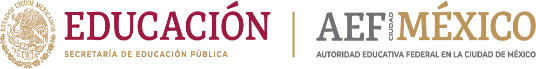 Autoridad Educativa Federal                      en la Ciudad de MéxicoUnidad Responsable _____(1)_________Dirección____________(2)____________Coordinación____________(3)__________Centro de Trabajo______(4)_________(DIRECCIÓN...COORDINACIÓN...CENTRO DE TRABAJO)TOTAL DE BIENES MUEBLES INSTRUMENTALES FALTANTESIMPORTE(24)(25)(26)TOTALAUTORIDAD INSTRUMENTADORAAUTORIDAD INSTRUMENTADORA(12) NOMBRE Y PUESTO(12) NOMBRE Y PUESTODECLARANTESDECLARANTES(15) NOMBRE Y PUESTO(28) NOMBRE Y PUESTOTESTIGOSTESTIGOS(36) NOMBRE Y PUESTO(36) NOMBRE Y PUESTOAutoridad Educativa Federal en la Ciudad de MéxicoDirección General de AdministraciónDirección de Recursos Materiales y ServiciosSubdirección de Almacenes e InventariosFORMATO DE ACTA ADMINISTRATIVA DE BIENES MUEBLES FALTANTES O NO LOCALIZADOSINSTRUCTIVO DE LLENADO INSTRUCTIVO DE LLENADO APARTADODATOS QUE DEBEN ANOTARSE1CLAVE DE LA UNIDAD RESPONSABLE2NOMBRE DE LA DIRECCIÓN GENERAL A LA QUE PERTENECE EL CENTRO DE TRABAJO3NOMBRE DE LA COORDINACIÓN A LA QUE PERTENECE 4CLAVE DEL CENTRO DE TRABAJO5HORA, DÍA, MES Y AÑO AL CIERRE DE INVENTARIO6NOMBRE DE LA DIRECCIÓN GENERAL A LA QUE PERTENECE EL CENTRO DE TRABAJO7NOMBRE DE LA COORDINACIÓN A LA QUE PERTENECE 8CLAVE DEL CENTRO DE TRABAJO9HORA, DÍA, MES Y AÑO (CON LETRA) EN QUE SE LEVANTADA EL ACTA10CLAVE DEL CENTRO DE TRABAJO DONDE SE REALIZÓ EL LEVANTAMIENTO FÍSICO DEL INVENTARIO11DOMICILIO COMPLETO DE LA UNIDAD ADMINISTRATIVA, CENTRO DE TRABAJO O PLANTEL EDUCATIVO CALLE, No. EXTERIOR, COLONIA, DELEGACIÓN Y CÓDIGO POSTAL12NOMBRE COMPLETO Y CARGO DEL RESPONSABLE DE LA DIRECCIÓN, COORDINACIÓN O CENTRO DE TRABAJO ENCARGADO DE LEVANTAR EL ACTA13DÍA, MES Y AÑO DEL INICIO DEL LEVANTAMIENTO FÍSICO DEL INVENTARIO (CON LETRA)14DÍA, MES Y AÑO DEL TÉRMINO DEL LEVANTAMIENTO FÍSICO DEL INVENTARIO (CON LETRA)15NOMBRE COMPLETO DEL DECLARANTE16NOMBRE DEL CENTRO DE TRABAJO17NÚMERO DE LA CREDENCIAL DE ELECTOR (EL CUAL SE ENCUENTRA EN EL REVERSO DE LA MISMA) O INDENTIFICACIÓN OFICIAL (CÉDULA PROFESIONAL, PASAPORTE, LICENCIA, CARTILLA, CREDENCIAL DEL TRABAJO 18ANOTAR EDAD (CON LETRA)19ESTADO CIVIL (SOLTERO O CASADO)20LUGAR DE NACIMIENTO21DOMICILIO ACTUAL (CALLE, No. EXT. E INT., COLONIA, DELEGACIÓN Y CÓDIGO POSTAL)22NÚMERO TELEFÓNICO Y EXTENSION DEL CENTRO DE TRABAJO23CARGO O FUNCIÓN QUE DESEMPEÑAAutoridad Educativa Federal en la Ciudad de MéxicoDirección General de AdministraciónDirección de Recursos Materiales y ServiciosSubdirección de Almacenes e InventariosFORMATO DE ACTA ADMINISTRATIVA DE BIENES MUEBLES FALTANTES O NO LOCALIZADOSINSTRUCTIVO DE LLENADO INSTRUCTIVO DE LLENADO APARTADODATOS QUE DEBEN ANOTARSE24NOMBRE Y CLAVE DEL CENTRO DE TRABAJO (ANOTAR CON NÚMERO Y LETRA)25ANOTAR CON NÚMERO Y LETRA26ANOTAR CON NÚMERO Y LETRA27ESPECIFICAR DETALLADAMENTE EL POR QUE DEL FALTANTE O NO LOCALIZADO28NOMBRE COMPLETO DEL SEGUNDO DECLARANTE29CARGO O PUESTO QUE DESEMPEÑA30NÚMERO DE LA CREDENCIAL DE ELECTOR (EL CUAL SE ENCUENTRA EN EL REVERSO DE LA MISMA) O INDENTIFICACIÓN OFICIAL (CÉDULA PROFESIONAL, PASAPORTE, LICENCIA, CARTILLA, CREDENCIAL DEL TRABAJO 31ANOTAR EDAD (CON LETRA)32ESTADO CIVIL (SOLTERO O CASADO)33LUGAR DE NACIMIENTO34DOMICILIO ACTUAL (CALLE, No. EXT. E INT., COLONIA, DELEGACIÓN Y CÓDIGO POSTAL)35NÚMERO TELEFÓNICO Y EXTENSION DEL CENTRO DE TRABAJO36NOMBRES COMPLETOS DE LOS DOS TESTIGOS37NÚMERO DE LA CREDENCIAL DE ELECTOR (EL CUAL SE ENCUENTRA EN EL REVERSO DE LA MISMA) O INDENTIFICACIÓN OFICIAL (CÉDULA PROFESIONAL, PASAPORTE, LICENCIA, CARTILLA, CREDENCIAL DEL TRABAJO 38CENTRO DE TRABAJO (NOMBRE Y CLAVE)39NOMBRE COMPLETO DEL RESPONSABLE DE LA DIRECCIÓN, COORDINACIÓN O CENTRO DE TRABAJO ENCARGADO DE LEVANTAR EL ACTA40HORA, DÍA, MES Y AÑO EN QUE SE CIERRA EL ACTA (ANOTAR CON  LETRA)41NÚMERO DE FOJAS ORIGINALES ELABORADAS. (ANOTAR CON LETRA)2/2